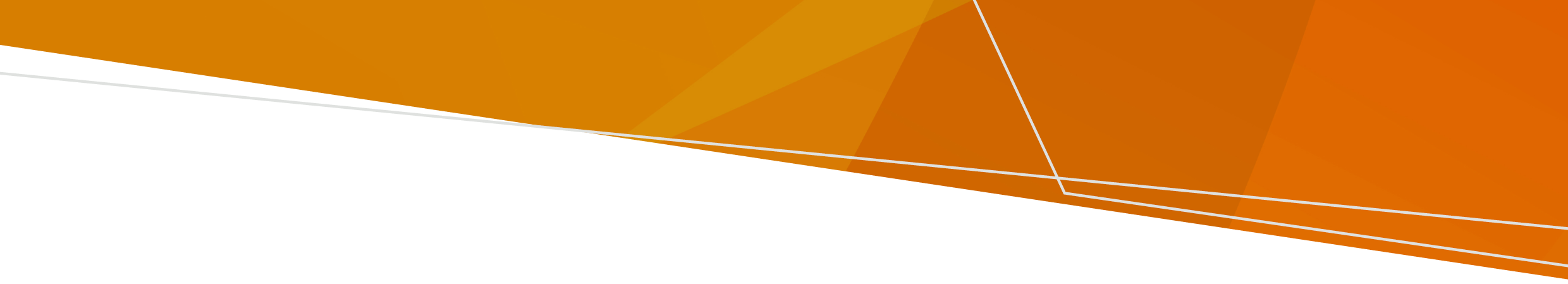 Selden sonra elektriklerin geri gelmesi biraz zaman alabilir. Elektrik kesintisinde yapabilecekleriniz hakkında aşağıdaki ipuçlarını kullanın.Yiyeceklerinizi güvende tutmaya dair ipuçlarıElektrik kesintileri yiyeceklerinizi etkileyebilir. Aşağıdakileri yapmayı unutmayın:Buzdolabındaki yiyecekleri dondurucuya aktarın Gıda paketlerini buz torbalarına ya da yalıtım battaniyelerine sararak yiyeceklerinizi mümkün olduğunca soğuk tutunYiyecekleriniz hâlâ dokunulamayacak kadar soğuksa (5 °C'nin altında) güvenli şekilde kullanılabilirYiyecekleriniz artık dokunulamayacak kadar soğuk değilse dört saate kadar saklanıp yenilebilir. Bu süreden sonra atılmalı ya da pişirilip yenilmelidirSıcak gıdaları ısıtıldıktan sonra dört saat içinde tüketin ya da atınDonmuş gıda hâlâ katı haldeyken elektrikler gelirse bu gıdayı yeniden dondurmak güvenlidir. Elektrik jeneratörü kullanmaya dair ipuçlarıJeneratörler elektrik kesintilerinde yaygın olarak kullanılır. Bunlardan birini kullanmadan önce aşağıdaki ipuçlarını kullanın: Benzinli ya da mazotlu jeneratörlerin iyi havalandırılan açık mekanlarda kullanıldığından emin olun. Aksi takdirde, sizi çok hasta edebilen karbon monoksit zehirlenmesine yol açabilirKarbon monoksit zehirlenmesi, elektrik çarpması ya da yangına yol açabileceği için taşınabilir ya da açık havada kullanıma mahsus jeneratörleri evinizin içinde kullanmayınYedek güç sağlamaya en uygun cihazlar olan daimi jeneratörler kurun Jeneratörünüzü kuru yerde tutun. Benzini korunaklı bir alanda depolayınJeneratöre dokunmadan önce ellerinizi kurulayınGücünü açmadan önce kablolarının veya elektrik tesisatının hasarlı olmadığından emin olunYakıt ikmali yapmadan önce jeneratörü kapatın ve soğumasını bekleyin. Sıcak motor parçalarının üstüne dökülen benzin yangına sebep olabilirCihazları, ağır hizmet uzatma kablosu kullanarak jeneratöre bağlayın Evin elektrik tesisatına elektrik vermek için jeneratörü duvardaki prize bağlamayı denemeyin. Yardım alınGaz ve elektriğin güvenli kullanımına dair bilgi almak için 9203 9700 numaralı telefondan Energy Safe Victoria'yı arayın ya da şu adrese gidin: www.esv.vic.gov.au Gaz kaçaklarını 132 771 numaralı telefona bildirin.Bu yayını erişilebilir formatta edinmek için pph.communications@health.vic.gov.au adresine e-posta gönderin Sel sonrası elektrik kesintileriSelden sonra elektrik kesintilerine dair bilgiTurkish | TürkçeOFFICIAL